Publicado en Barcelona el 23/01/2018 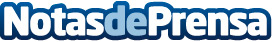 Blaudrive completa la instalación para la recarga de coches eléctricos más grande de EspañaLa instalación, realizada para un evento de presentación del nuevo Nissan LEAF, es capaz de recargar hasta 28 coches eléctricos simultáneamente. Aunque provisional, se trata de la primera instalación de este tamaño realizada en EspañaDatos de contacto:Blaudrive932641350Nota de prensa publicada en: https://www.notasdeprensa.es/blaudrive-completa-la-instalacion-para-la Categorias: Automovilismo Emprendedores Industria Automotriz http://www.notasdeprensa.es